história – capitanias hereditárias  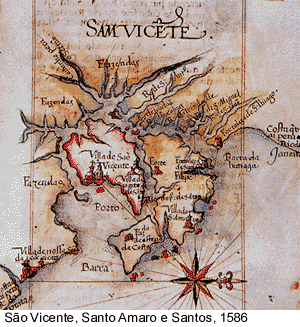 	Capitania de São VicenteO donatário que teve mais êxito foi Martim Afonso de Souza. Em 1532, chegou ao local onde hoje é São Vicente, no litoral paulista. Três dias após seu desembarque, um grupo de índios se aproximou. Enquanto os portugueses preparavam-se para lutar um homem se destacou do grupo nativo. Disse que seu nome era João Ramalho, que há vinte anos morava ali e que garantiria a paz. Ao aceitar o que lhe foi proposto, Martim Afonso de Souza fez um grande negócio. O território seria dividido: os portugueses poderiam ficar na estreita faixa litorânea, desde que deixassem os índios pescar e não os aborrecessem de nenhuma maneira.						     Capitania de Pernambuco               Outro que obteve êxito foi Duarte Coelho, donatário da capitania de Pernambuco. Mas a relutância em aceitar os costumes locais custou-lhe caro. Em 1535, chegou a suas terras como um fidalgo, fazendo guerra aos índios. Em seu caso, a paz era mais difícil. Ali, a maioria dos europeus indianizados era francesa. Inúmeras vezes, a presença portuguesa esteve ameaçada. Enquanto Martim Afonso de Souza instalava engenhos, Duarte Coelho morava num forte, sob constantes ataques dos índios. Mas graças a Vasco Fernandes Lucena, náufrago português casado com uma índia, encontrou o caminho da sobrevivência: entender-se com os tabajaras.  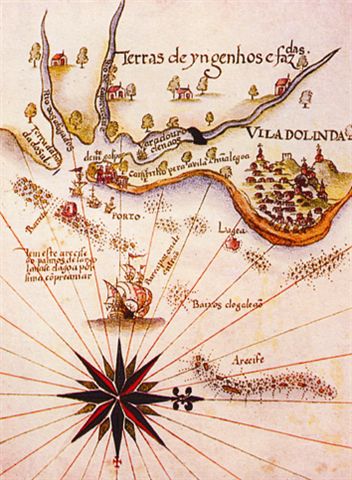 Fracasso das outras capitanias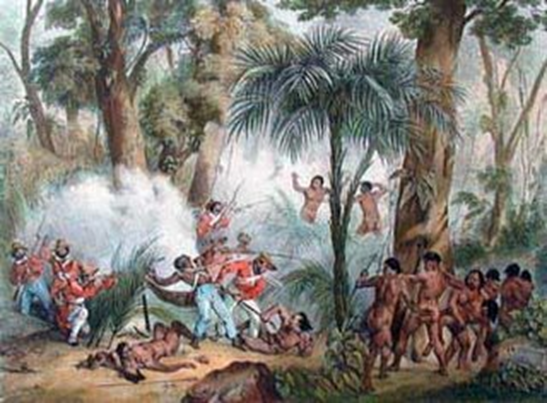 Nas capitanias onde não houve acordo nem aliança, fracassou a tentativa de ocupação. De norte a sul, repetiu-se a cena de portugueses cercados por índios, casas destruídas, canaviais incendiados e donatários mortos mesmo ali onde havia portugueses indianizados.Foi assim na Bahia, cujo donatário, Francisco Pereira Coutinho, encontrara Diogo Álvares Correia, o *Caramuru (Caramuru foi um náufrago português que passou a vida entre os indígenas da costa do Brasil e que facilitou o contato dos primeiros viajantes europeus com os povos nativos do Brasil. Recebeu o nome de Caramuru (palavra tupi) pelos Tupinambás. Casou-se com a índia Paraguaçu - filha do morubixaba Taparica, da nação Tupinambá da Bahia), vivendo entre os índios. Levada a ferro e fogo a empreitada colonizadora, tudo o que Coutinho construiu foi destruído pelos tupinambás, e ele próprio acabou morto a flechadas.No final de 1540, estava claro que a colonização não seria fácil. Por isso o governo português resolveu mudar de método.	Em 1549 só restou a D. João lll envolver a coroa na ocupação do Brasil, mesmo que isso custasse caro ao Real  Erário ( tesouro geral). Retomando capitanias ainda não exploradas, instalou um governo geral em Salvador. Embora nas regiões  já povoadas sua autoridade fosse limitada, o governador geral tornou-se o eixo de uma nova política, pois contava com tropas e navios de guerra e  dispunha de gente capaz de fazer com palavras o que não se conseguisse com as armas. 	Tomé de Sousa, o primeiro governador, chegou ao Brasil em 29 de março de 1549, juntamente com um grupo de jesuítas, colonos, animais, e materiais para se construir a primeira cidade, Salvador, o centro do governo e primeira capital do Brasil. Duas capitanias obtiveram sucesso. Complete as fichas técnicas sobre essas capitanias: Faça novamente a leitura do texto a partir do tópico Fracasso das outras capitanias. Grife tudo o que você achar muito importante no texto.   Escreva no quadro a seguir o que você entendeu sobre cada parágrafo. 4. Na última linha, escreva a sua opinião sobre o texto. Em sua opinião, você deve utilizar bons argumentos, conhecimentos que você já possui e considerações importantes. Nome da capitania:Donatário responsável: Ano de chegada na capitania:Modo como obteve êxito:Nome da capitania:Donatário responsável: Ano de chegada na capitania:Modo como obteve êxito:Título do texto________________________________________________________________________________________________________________________Parágrafo 1________________________________________________________________________________________________________________________________________________________________________________________________________________________________________________________________________________________________________________________________________________________________________________________________________________________________________________________________________________________________Parágrafo 2________________________________________________________________________________________________________________________________________________________________________________________________________________________________________________________________________________________________________________________________________________________________________________________________________________________________________________________________________________________________Parágrafo 3________________________________________________________________________________________________________________________________________________________________________________________________________________________________________________________________________________________________________________________________________________________________________________________________________________________________________________________________________________________________Parágrafo 4________________________________________________________________________________________________________________________________________________________________________________________________________________________________________________________________________________________________________________________________________________________________________________________________________________________________________________________________________________________________Parágrafo 5____________________________________________________________________________________________________________________________________________________________________________________________________________________________________________________________________________________________________________________________________________________________________________________________________________________________________